ABOUT  USCARE FOR AFRICAN KIDS (CFAK) www.careforafricankids.orgCare for African Kids (CFAK)  was established in 2008 with 4 children in our late beloved father estate in Kampala Uganda E-Africa with support of  David and Pool and now we directly take care of  165 children at the orphanage centre in Wakiso, we are conducting health and education programs at the orphanage center for empowering and improvement of child care (Vulnerable people we take care of are those affected and infected with HIV/AIDS, orphans, widows, youth, disabled and the elderly) to attain sustainable live hoods development through accessing basic needs, CFAK also aims at preventing child abuse and violence, the spread of HIV/AIDS and empowering of community  as indicated  in CFAK Constitution. CFAK is a Non-Government Organization (NGO) registered as a Company Limited by guarantee without Share capital under the laws of Uganda, with certificate of incorporation and CBO. This enable individuals and communities to provide support towards children`s shelter, education, medication, clothing, food needs and our projects. So this put us in right position to manage projects like GIRL POWER that empower girls and women here.2. Background of girls and women lifestyle here in East AfricaThe Governments in East Africa through their ministries of gender and social development in the early 1990s embarked on the women emancipation strategy aimed at empowering women and the girl child. The justification for the adoption of women emancipation has been supported by many governments, organizations, companies, donors and people all over the world. Like many developing nations have done, governments in East Africa expressed concern about fully achieving this goal of women emancipation that is being advocated for all over the world. Lack of enough resources to meet the basic needs of women in east Africa has been one of the reasons that have led to the failure of this cherished goal. Secondly those women who have been able to attain the required education have failed to get employment because:-The current education system trains them as job seekers not job creators. Many women who have the chance to attain education are not ready to go in for agricultural work even when it is available but prefer white collar/office jobs which jobs are not readily available.HIV/AIDS  that started in early 1980s has is taking a lot of lives without considering age and this has left many children orphans here, wars have also contributed to this. Poverty has also been identified as the main cause of abandoned and neglected children .A study around Wakiso and Mpigi districts of Uganda revealed that poverty due to unemployment and lack of adequate vocational training has given room to terrible vices like drug trafficking, robbery and prostitution among women .It is therefore incumbent upon us God fearing individuals to extend a helping hand to those who cannot afford the basic necessities of life. It is upon this back ground that directors at care for African kids NGO through the girl power project dimed it necessary to come up with the girl power project in order to help in the development and transformation of society through women and girl child empowerment .This objective will be achieved through coming up with a vocational school which will be located at Buwali Kakiri Wakiso and Gomba  Mpigi districts of Uganda where the atmosphere is conducive for study and can be easily accessed by people from all over  Uganda and East Africa at large, also other activilities that include farming, poultry, diary, fruit tree project and a workshop.  Here women like Dr.Wandira Kazibwe former vice president of Uganda, Wangali mathare (RIP) former noble peace prize winner and Right Honorable Rebecca Kadaga Member of Parliament and speaker of Uganda Parliament cannot go unmentioned and she is to be the voice for the kids of girl power project.  3. AIMS AND OBJECTIVES OF THE PROJECTEradicating poverty in homesteads since women have proved to be strong pillars in development and changing societies in general empowering the girl child through provision of quality and practical education.Imparting practical skills to enable women compete favorably in the job market.Training women to not only get jobs but also fit in society through creating a professional mentality in women to enable them enhance their image in society.To serve as an alternative educational opportunity. Thus to accommodate girls who drop out of school and the poor.To serve as an extension program to formal education.To serve as agate way to skill improvement .It will promote the notion of self reliance and the school will become a research centre for practical skills. To protect the girls from child abuse and violence they are facing right now.4. SIGNIFICANCE OF THE PROJECT To act as a medium through which society can wake up and realize the importance of women in society. To contribute to the growth and development of rural areas through provision of vocational and technical skill to women which skills will help in transformation of societies.To act as a medium through which vocational education can be used to eradicate poverty in our societies.5. PROJECT VISIONTo enable every East African girl get access to good and proper vocational education by 2020.6. PROJECT MISSIONTo produce self reliant women in East Africa through provision of adequate vocational skills and practical skillsOur prayer is for every heart to archive their dreams. 7. Core ValuesWe are committed to the poorWe are responsiveWe are partnersWe value people8. BENEFICIARIESUnderprivileged women and girls are to benefit from the project in the central region of Uganda that includes Wakiso and Mpigi district where we have orphanages.9. PROJECT RATIONALE	Studying the forms, causes and consequences of unemployment, illiteracy and proposing strategies for prevention of these relatively universal problems is an important but insufficient mission in developing countries. Much is not being done to rescue this situation. In East Africa unemployment is caused by school drop outs, inadequate jobs, suspension of studies and wide spread poverty.Care for African kids is interested in looking for alternative educational plans of action as a remedy in favors of illiterate school drop outs in our areas.It is argued that to a good extent, vocational education alleviates those problems and rehabilitates school drop outs .This is supported by storm’s philosophy who argued that;Productive drop outs be assigned curriculum of vocational courses designed to awaken a rightful commitment to the world of semi skilled or skilled labour. Seemingly unable to benefit from the mental activity, the law of competition dictates that such children can best work with their hands.While majority of girls who drop out of school tend to leave villages to towns looking for jobs others remain in villages waiting for an opportunity to work somewhere or to get married. Ours is an attempt to reintegrate girls who drop out of school and provide them with skills through vocational education. Girls from streets will be integrated in this school to equip them with practical skills. This will help to reduce crimes like prostitution .Lastly there is also a possibility of shaping the future of poor girls as far as practical skills are concerned.10. ORGANIZATION FRAME WORKIn a bid to curb illiteracy and unemployment among women in Uganda, management (care for African kids) would like to set up a vocational school called Africa cares vocational training centre which will be located at Buwali kakiri Wakiso Uganda. The following people will be responsible for the implementation of the project and reporting.Robert poolEMAIL: rpool@careforafricankids.orgWEBSITE: www.careforafricankids.org/ www.careforafricankidsuganda.weebly.comTELEPHONE: +256752509125/ +256704509125SKYPE NAME: robertpool2 / cfakngoFACEBOOK:  Robert Pool/ CFAK NGOHe is the Founder, executive director and heads the implementation team for any project operating under the NGO and is the link between the organization and the outside world. In addition he handles all matters of technical nature of the organization.Kayemba DavidEMAIL: davidk@careforafricankids.orgTELEPHONE: +256775282890/+256701289090FACEBOOK: CFAK NGOSKYPE NAME: Kayemba.david16 He is the Founder, financial controller of the project and in charge of the day today running of the project, manages project budget, and coordinates the activities of the branches and plans for the whole organization.3. Miss. Emasculate NampijjaShe will be the child welfare officer of the project and will administer the sponsorship grant to ensure that every girl registered in the program is able to access the basic needs of life.4. Other VolunteersThese help in the day today running of the project and these include; Nakanwagi Christine, Jane Nakawuki, Nakasita Edith, Katende James, Serwada Moses and Musalirwe Mathius. 5. The executive committee This is a policy making body whose main task is to oversee the work of the organization. It is headed the executive director, vice chairperson, Treasurer and Secretary his committee meets monthly to review the activities of the NGO.11. PROJECT ACTIVITIESTraining will concentrate mainly on disciplines that will provide an all-round education. The subjects to be taught are;Home economicsAgriculture.Brick laying and concrete practice.Carpentry and joinery.Motor vehicle engineeringArt and craft.Basic English and mathematics.ICT programmeThe time table will be divided into two parts to represent 2years each student will spend in school. The dean of studies who will in turn report to the directors and partners will oversee the activities at the school and monitor whether the time table is observed.12. MethodologyWe already have an extensive contact base and experience within the communities where we are going to operate from and friends all over the world. This will promote Girl power effectiveness in the area and wellbeing of people. Doing this people will be found who will be able to use our projects to enhance their recover and assist them to become more socially and economically active. Contact has already been made within the community here and we intend to extend that to other countries of which will make the project more effective. Having CARE FOR AFRICAN KIDS NGO operating in the area here and going to be working in collaboration with friends from France, UK, USA, Sweden, Canada, Kenya, India, Pakistan, Germany and others. We already have a good start to achieve this. By promoting this through our campaign that we intend to assist people to fulfill their dreams, as most people either know someone who has suffered some sort of abuse or at the sometime in their life have been victims themselves.We have our own websites http://www.careforafricankids.org and www.careforafricankidsuganda.weebly.com where we show all our works from.Poultry projectDiary projectFruit tree projectEducationHealthyOrphanageVocational trainingsChild abuseAgricultureWe also have videos and photos sent all to friends that wish to share with us from all parts of the world.We will show why we are doing all what we are doing and how we intend to go about starting to put an end to the extent of abuse that is happening in communities. Also the survivors of different forms of abuse will speak about the creative tools that they used to assist in their recovery. By encouraging organizations, companies, individuals and governments to get involved with assisting people who are orphans, disabled, abused to play apart in our programes for their better, and also to set up their own projects in different countries. Having CARE FOR AFRICAN KIDS NGO’s being set up and the friends all over the world who will come and work in collaboration with us we will set up shops, auction events in our community to start to sell the products made by the girls and women.We hope that all will be able to assist the people from the orphanage and communities here to expand themselves economically and to show other countries that when you work in collaboration the people can assist each other to become more economically active.After we have the concerts and events organized by friends all over the world we will get funds to empower our projects and build a vocational training center. 13. EXPECTED RESULTS13.1 School going girl child The project will enable girls to attend school and so reduce on the high dropout rates in different categories of school.       13.2 Provision of relevant skills	The vocational school will be systematic in its approach and its main focus will be the provision of relevant skills for either wage or self employment. Girls who are not in the formal system of education will have access to short term professional training.13.3 Man power enhancementMarginalized and poor girls will have a chance to study and girls from streets will be equipped with practical skills.13.4 Better standard of livingLivelihood will be improved since 70% of our people are peasant farmers’ .The agriculture course will provide useful data on animal and crop husbandry hence improve production.13.5 Employment opportunitiesEmployment opportunities will be availed to teachers and casual workers to counteract the un employment problem which is a major problem in Uganda.13.6 Healthy girl child Beneficiaries will grow into healthy children as they will be offered with homecare from the sponsorship funds. The medical care that is to involve counseling will enable girls seeks remedies for common ailment and thus grows without major health hindrances.14. OUR PROJECT SLOGANCARE FOR AFRICAN KIDS NGO through Girl power, TOGETHER WE CAN15. SWOT ANALYSIS,Care for African kids NGO`s long period in existence in the communities here where the project is working from, is advantageous and makes it more suitable to lead Girl power project.  But the lucking of a strong partnership and membership base is a weakness as some members lose their patience as they expect things to happen faster than we are making it happen. Due to the economic downturn it is hard to source funding from the normal funding streams to fund all our activities, so this is a weakness. But by using our more than 370 hectares of land we have as we are carrying out our income generating activities that include Art and Craft, Carpentry, Fish farming, Poultry, Diary, Fruit tree farming and developing and setting up of new Agricultural Farms that is to include growing of cabbages, Tomatoes, Peanuts, G-nuts, Beans, Bananas and others of which we will sell the products to friends through our shops that we are to set up. Our friends are to help and set up other funding streams by having concerts, auctions, fashion shows, selling merchandise all over the world.We have a threat of the world misdoubting our works, this mainly lies with friends out of Uganda who have been scammed several times and this keeps on coming back in their minds as they go along.As our opportunities outweigh our threats we feel that we have a strong case to carry forward the Girl power to become a successful project to be successful with its plans.SWOT Table16. PEST Analysis16.1 PoliticalHere our governments in East Africa begun understanding the need to encourage girls and women who have poverty problems due to high illiteracy level, HIV/AIDS, wars which have become a burden to the community and many are looking at ways starting to enhance the capabilities of assisting people from these backgrounds to become more economically active.As there are ongoing changes in Uganda, in areas concerning poverty eradication like prosperity for all system, child abuse and human rights fighters, anti-corruption unit are concerned with the corruption going on here and has been one of the major problem disabling realization of positives effects. But still there is hope that all this will come to an end as a lot of international bodies have joined the Ugandan Government to fight corruption. Politically we have support in our works from leaders at different levels , from the bottom to the top and because of this we are to make girl power a project for women transformation to sustainability.16.2 EconomicalDue to the global economic downturn many organizations that provide the services for traumatized people here are losing their funding streams. And with the numbers rising daily for people who require the services of these organizations` help here, it is felt that we should best sought of starting up and developing our own projects with our experience to plug the gaps in the market for the needs. And also assist to protect the funding for the existing projects that already exist and are providing excellent facilities. Also with the chaos of people losing their jobs due to the economic downturn which is reducing on our fund sources, new innovative ideas for economic streams have to been brought forward to protect our works and the local communities from collapsing completely. In this we are trying to think about the best ways how we can cut costs incurred in our day to day works and also opening up markets for our products has been thought about. 16.3 Social/culturalAs we have NGO projects already in existence and some being set up here in Uganda, we will encourage people from the western countries to build up links to start up projects here to assist us to sell the crafts that we make here with the girls, your buying will be assisting us to become more economically stable and we will be building up social links to enhance education and the social need here.The western countries also will be helping us socially as we will be selling our products and therefore becoming more economically active in our own rights also.The CARE FOR AFRICAN KIDS NGO has reported that the rates of orphans has increased over the last one year due to HIV/Aids, wars, accidents and many young girls due to rape are becoming mothers at the age of 13 without any means of supporting their children. The NGO has land here but it doesn’t have the money to develop it by mechanizing agriculture, buying of seeds or birds for poultry and animals to be in Diary project. So if the world helps us to sell our products and the crafts that we make we will have the money to be able and whatever we plan to set up here at our more than 370 hectares of land. So with this we will be able to have a better life for future generations and the NGO, we like the idea of favorable micro finance to be able to start our own businesses to become self sufficient instead of having to rely on aid all the time. In the western countries people are losing their jobs and homes, this is causing fear, fear creates anger and anger chaos. So amidst the chaos we have to create hope, by instilling alternative ways of creating funds within the communities to create more harmony, by fulfilling the social needs within the communities.16.4 Technological Due to the social networking media it has become a faster way to set up business links and to assist people with the knowledge on how to set things up quicker than it has ever been able to be done in the past.You can also see at firsthand knowledge the things that need to be done at a quicker rate and the things that can be held off to best started at a later date when more funding become apart to start these at a later date.In many cases being able to feed the children, educate and build shelter is the most important things for CARE FOR AFRICAN KIDS through girl power at the moment due to natural disasters and also due to the economic downturn. Organizations do not have the same funding to be able to support us like they used to do here before. So we are trying to start up and develop our own projects that are to make us sustainable in time to come even if we are still challenged with the funds required to boost all this. As we seeking for help we are trying to look for partners, friends and donors through communication at a faster rate through the medium of internet.17. Marketing StrategiesOver the last few years to lay the organization foundations about what we are doing and to expand our membership we have used social networking sites like; LinkedInFace bookXingTwitterSkypeGlobal Unity Harmony social networkThrough friends networks like One Voice for the Kids UK, Lift the children Canada, Global Unity Harmony Foundation UKOur own website for the NGOThrough our live events that will be held here will enable the world to see us and our works live from whenever they will be. The documentary that we are having made will be used as a marketing tool and will be show cased on You Tube and other networks.All events that we will hold all over the world directly by us or through friends’ concerts, auctions, fashion shows and wellbeing seminars will be filmed for marketing purposes.Circulating our marketing material leaflets etc through our social networks to our members who then circulate them to other further fields within their friendship bases. We will be making educational videos and we will promote about educational material that is being made by people catered for by the NGO like the Domestic Violence Awareness Film, Play, and Cartoons made by Malick Ndir from Senegal west Africa and Jean-Noel Chazelle Artist from France.We are also to be able to have our own merchandise made with our own logo to sell to expand our marketing and our brand from our shops and markets abroad.Also as we expand we will be able to use other forms of mediums to bring in funding to expand what we are doing. As we expand we will be able to get involved in getting more projects set up.18. ESTIMATED PROJECT BUDGET18.1 FOR CHILDREN FULL YEAR CARE IN UNDER GIRL POWERSponsorship for one child in a year is $ 300                                        Sponsorship for  20 children              @  $  300                                  $  6,000Sponsorship for 40 children               @  $  300                                  $  12,000Sponsorship for 60 children               @  $  300                                  $  18,000Sponsorship for 80 children               @  $  300                                  $  24,000Sponsorship for 100 children            @  $  300                          	   $  30,000 $ 90,000 Alternative Presentation						     	     The $ 300/= per child covers also the followingSchool feesUniformScholastic MaterialsMedical CareFoodMattress, bed sheets and pillowsExamination feesHome careBUDGET OF BUILDING AT THE ORPHANAGE CENTERS IN WAKISO AND MPIGI DISTRICTS IN UGANDA; AFOUR CLASSROOM AND ADMINISTRATION BLOCK FOR A SCHOOL IN WAKISO DISTRICT BUILDING.Four classrooms  building 				$  12,174Administration building  				$  6,087Library and computer block				$ 6,087Labour for construction           			$ 5,218 A new Pit Latrine of six room for boys and girls (ALREADY COVERED BY THE NGO)Building materials  					$ 5,218Finishing materials					$ 4,457Labour for construction				$ 1,044 Anew Kitchen for the orphanageBuilding and finishing 				$ 3,696 Care for African kids Farm improvement and setting upBuying 1500 chicks (layers) 					$ 1,435Feeding of 1,500 layers per month				$479Buying 10 cows						$ 4,260Agriculture farm improvement, new one and seeds		   $ 2,500 CARE FOR AFRICAN KIDS VOCATIONAL CENTER BUILDING ESTIMATED COST $ 35,000Carpentry Art and Craft TailoringAgricultureOthers CARE FOR AFRICAN KIDS SHOP SETTING UP  		   $ 870SETTING UP OF WATER SYSTEM FOR CLEAN WATER           $ 10000SETTING UP OF ENEGY SYSTEM AT THE ORPHANAGE        $ 720019. PROJECT SUSTAINABLITYThe project will be sustained through the use of the following strategies19.1 Accessing funds from global donorsPartnerships are to be set with global donors who will donate towards this noble cause .Donor partners will be requested to donate to the project which will help in raising funds to sponsor the project. Existing partners will be requested to increase the number of children sponsored every year in order to extend benefits to as many girls as possible.19.2 Initiation of micro projectsProjects like fish farming, tailoring, dairy farming, poultry, Bee keeping, art and craft, fruit tree project, agriculture and carpentry will be established to avail revenue to the implementing team to be used to sponsor other children19.3 Contribution from project beneficiariesThe beneficiaries on completion of their studies will be called upon to contribute generously towards the project. On understanding that some people of good will contributed to the fund they benefited from.20. MONITORING AND EVALUATION A comprehensive monitoring and evaluation system will be put in place to monitor and evaluate project activities .The Director and his team they will constantly the project. A quick books financial tracking system will put in place to monitor cash inflows, expenditures and purchases. For security and reliability quick books accounting data base is to be used and will be managed by the chief accountant. Incomes and expenses will be entered into the system and regular reconciliations are to be done. 21. REPORTINGWe expect to send a weekly operational report about the progress of the project, every after one week and a comprehensive report will be sent every after six months covering;The financial status.The achievements of our grandaunts.While providing the basic necessities of life like food, education, medical, clothing and abroad vocational education the  project will lay emphasis on courses that will give us girls with skills that will enable them participate fully in the economic and social development of their societies. Beneficiaries of the project will be asked to write to their sponsors as assign of appreciation and to report the fact that they are receiving the help.22. CONCLUSIONThe project if successful will aid in the total transformation of women in Uganda .So the onus is on us who can extend a helping hand to those in need to see to it that the under privileged can celebrate the wonderful gift of life.After here we plan to extend this project to neighboring communities and African countries as well as others like to Pakistan through Akneel, India through Dr.J.Christopher Daniel`s NGO.We also end with special thanks to our partners, friends, volunteers all over the world that has made us through all this way. Organizations like Lift the children of Canada, Global Unity Harmony from UK, One voice for the kids UK, National Organization for Parental Equality from Canada, Global Giving USA, Missionary of the Poor Uganda, Ndeeba Parish Youth Association (NPYA) from Uganda as we welcome more organizations and companies to come and work with us in changing vulnerable peoples` life in the world.    Individuals like Father Jean-Noel Chazelle,MumAlison Ross,Mum Catherine Hislop Brother Paul Christensen, Father Sami Tubali, wife Mum Rachel Shchori and Sister Bat Chen Shchori, Mother Aimee Dudas, Father Sam Edwards, Andrew Peacher, Brett Mikels, Amanda Moore, Tom Woznick, Nadir Malick,Ewanur, Ssemambo John, Jay Johns. Your courage wards and support has given 165 children a new family they never hard, you have created a thousand smiles in the faces of the kids at care for African kids two orphanages here in Wakiso and Mpigi Districts Uganda. As we kindly request you to extend your generous giving hart in this project.Still we request more partnership, Volunteers, Sponsors, Donors, Friends ship from Organizations, Companies, Governments, Schools, Associations all over the world because your help and wards of inspiration keep us moving for tomorrow.Thank you for your time you have given to us through reading through and we love you.TOGETHER WE CANStrengthsWeaknessesNGO long time serving in the communityKnowledge base from founders, staff and survivors.FriendsHaving INNOVATORS in the project with fresh new ideas.Having more than 370 hectares of land here which is enough for every activities.Having a relatively well built Home care that is giving a good environment for kids..Luck of partners, sponsors, donors and friends.FundingInformationLosing support from our membershipLuck of proper communication with our partners and friends outside the country because of internet network problem.OpportunitiesThreatsTo create our own funding streams through our activities here.Having our own shops within in the country and also outside it to sell products made by the people in Girl power.Partnering with organizations, companies and individuals from all over the world in the project and NGO.Creating our own social network within other social networks to expand our membershipHaving links to existing trans-media based mediumsHaving researchers on board with experience in the fields and having the knowledge and tools to be able to have projects set upHaving professionals on board from the Agricultural industryHaving business people on board who are open to try new ideas to assist the traumatised to become more socially and economically active.Corruption much involved with leaders here.Soil exhaustion which may affect our farming.Changing in economic situation in the world. Existing organisations seeing us as a scam.Not bringing in enough funding for the demand.Scammers.Being affiliated with wrong people, those with their own objectives. Not getting support from the government here.Un friendly communication system.Year   1Year   2Year   3Year   4Year    5$6000$6000$6000$6000$6000$6000$6000$6000$6000$6000$6000$6000$6000$6000$6000$6000$12000$18000$24000$30000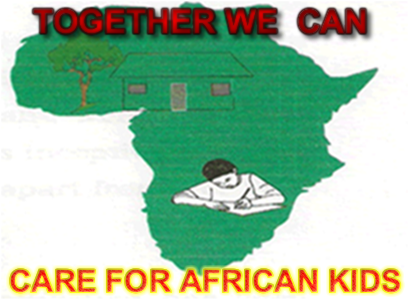 